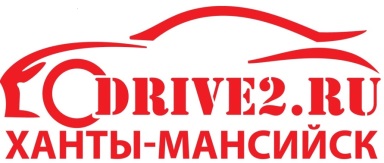 Положение (регламент) проведения любительских соревнований «Кубок города по джимхане «Snow battle 2019»	1. Ведение. 	1.1. Автомобильное сообщество DRIVE2 Ханты-Мансийск и северные города (D2XM) (далее – Организатор) организует в 2019 году любительские соревнования по джимхане «Кубок города по джимхане «Snow battle 2019» (далее – «соревнования»).	1.2. Настоящее Положение (Регламент) проведения определяет порядок организации и проведения в 2019 году соревнований. 	1.3. Нормативными документами организации и проведения соревнований являются: 	а) Нормативно-правовые акты, действующие на территории Российской Федерации и направленные на обеспечение общественного порядка и безопасности участников и зрителей; 	б) классификация и технические требования к автомобилям, участвующим в Соревнованиях; 	в) настоящий регламент и приложения к нему. 	2. Цели и задачи проведения соревнований.	Данное соревнование проводится с целью развития/популяризации автомобильного спорта в Ханты-Мансийском автономном округе – Югре.	Задачами проведения соревнования являются: 	а) Пропаганда безопасного вождения автомобиля;	б) повышение автомобильной культуры автолюбителей;	в) пропаганда здорового образа жизни.	3. Структура и календарь соревнований. 	3.1. Структура соревнований.	В 2019 году Организатор проводит соревнования, среди следующих классов автомобилей:	3.2. Календарь.	4. Трасса. 	4.1. Перед началом соревнования Организатор обязан проверить готовность трассы к проведению. 	5. Обеспечение мер безопасности. 	5.1. Обеспечение мер безопасности при проведении соревнований осуществляется на основании соответствующих нормативных правовых актов действующих на территории Российской Федерации и направленных на обеспечение общественного порядка и безопасности участников и зрителей.	6. Официальные лица. 	6.1. На соревнованиях Организатор назначает следующих официальных лиц: 	а) Главного судью; 	б) главного хронометриста; 	в) водителя автомобиля безопасности;	г) прочий рабочий персонал.	6.2. В ходе соревнований главный судья: 	а) Следит за проведением соревнований и может внести изменения в случае необходимости;  	б) следит за соблюдением стартовой процедуры; 	в) готовит и проводит брифинг для водителей. 	6.3. Главный судья отдаёт следующие команды: 	а) остановка или приостановка хронометрируемых заездов или гонки по соображениям безопасности; 	б) применение автомобиля безопасности; 	в) возобновление приостановленных хронометрируемых заездов или гонки; 	7. Требования к участникам (водителям). 	7.1. К участию в соревнованиях допускаются водители, имеющие действующее водительское удостоверение категории В, в том числе действующий страховой полис и СТС на автомобиль участника.	7.2. Заявки на участие в личном зачёте направляются Организатору по форме Приложения № 1 к настоящему Регламенту. Заявка должна сопровождаться разовым заявочным взносом в соответствии с Приложением № 1. 	7.3. Заявка на участие в Соревнованиях должна быть подана не позднее 22 февраля 2019 года. 	7.4. Нахождение пассажиров во время прохождения трассы в автомобилях запрещено.	7.5. Случаи не допуска к участию в соревнованиях:	- Водитель, не подал заявку в отведенное время;	- водитель, не оплативший заявочный взнос в отведенное время;	- водитель, находящийся в алкогольном и/или наркотическом опьянении;	- водитель, не имеющий при себе водительское удостоверение (в день соревнований).	7.6. Организатор оставляет за собой право о допуске (не допуске) участника к участию, в том числе и в день соревнований.	8. Допускаемые автомобили. 	8.1. К участию в соревнованиях допускаются легковые автомобили, гражданские, имеющие заводской кузов серийного производства.	Под определение легкового автомобиля попадают такие типы кузова как: седан, родстер, купе, хэтчбек, лифтбэк, кабриолет, универсал.	8.2. Все автомобили должны быть оснащены ремнями безопасности, заводской конструкции, либо спортивными, надежно закрепленными к кузову автомобиля.	Шины не должны иметь боковых порезов, «грыж» и повреждений корда.	Не допускается видимых утечек жидкостей.	8.3. Запрещается нанесение пленочного и/или иного покрытия на передние боковые и лобовое стекла, препятствующие обзору водителя (тонировка, шторки и т.п.). 	8.4. Запрещено участвовать в соревнованиях двум или более пилотам на одном автомобиле в одном классе.	8.5. На всех автомобилях, обязательным условием для допуска участника к соревнованиям, является использование либо фрикционных шин «липучка» либо «гражданских» шипованных шин, минимальная ширина покрышки которых 165 мм и выступ шипа над резиной не должен превышать 1,3 мм. Спортивные шины для снега-льда с шипом от 1,3 мм  до 4,5 мм запрещены.	8.6. Организатор оставляет за собой право о допуске (не допуске) автомобиля к участию в день соревнований.
	8.7. Не допускается участие одного пилота на 2 и более автомобилях. 	9. Условия проведения Соревнований, классификация, определение результатов. 	9.1. Соревнования проводятся в личном зачете, в соответствие с п. 4.1. настоящего Регламента. 	9.2. Под принявшим участие в Соревнованиях понимается Водитель, принявший старт в соревновании.	9.3. Порядок проведения заездов: 	Соревнования  состоят из 3 (трех) квалификаций, для автомобилей с полным приводом, с приводом на заднюю ось, с приводом на переднюю ось. Максимальное количество участников для каждой квалификации – 6 автомобилей. В заезде участвуют по одному автомобилю. Каждый участник должен проехать 1 круг (450 метров). 	9.4. Победитель квалификации становится тот участник, который затратил на прохождение трассы наименьшее количество времени.		9.5. При равенстве времени в одной квалификации, главный судья вправе принять решение о проведении дополнительных зачётных заездов среди тех участников, которые набрали одинаковое время при прохождении трассы. 	9.6. Старт: Старт первого / каждого автомобиля – по команде персонала.	9.7. Проведение тренировок, квалификации, разминки и гонок осуществляется в соответствии с настоящим Регламентом. 	9.8. Участник, прошедший трассу на автомобиле за лучшее время, признается победителем квалификации.	10. Начисление штрафов.	10.1. Участнику, сбившему конус при прохождении трассы начисляется +2 секунды к общему времени. 	10.2. В случае если участник начал движение по неверной траектории (по вине самого водителя), ему необходимо скорректировать маршрут так, что бы вернуться и завершить участие в соревнованиях по правильному маршруту. При этом участнику не дается право на перезаезд. 	10.3. За некорректное поведение участников соревнований по отношению к судейской бригаде или другим участникам, полученный результат участника аннулируется и он выбывает из зачета соревнований.	11. Награждение. 	11.1. Водителю, набравшему по итогам заездов в Соревнованиях наибольшее количество очков, присваивается звание «Победитель кубка города по джимхане «Snow battle 2019». Водители, занявшие 2-е и 3-е места в квалификациях, именуются серебряными и бронзовыми призёрами «Кубка города по джимхане «Snow battle 2019».	Приложение № 1 к РегламентуЗАЯВКА/АНКЕТА НА УЧАСТИЕ В ЛЮБИТЕЛЬСКИХ СОРЕВНОВАНИЯХ ПО ДЖИМХАНЕ«Кубок города по джимхане «Snow battle 2019»г. Ханты-Мансийск                                                                                                         «___» февраля 2019 г.№ п/пСтатусЗачетные группы (классы автомобилей)Количество этаповЗачет123451Традиционное соревнованиеТип привода - передний1Личный1Традиционное соревнованиеТип привода - задний1Личный1Традиционное соревнованиеТип привода - полный1Личный№ п/пДата проведенияМесто проведенияДлина круга, м.Число кругов в соревнованииДистанция трассы, м.123456124.02.2019 г.г. Ханты-Мансийск, автомобильный полигон ДОСААФ4501450№ п/пНаименованиеНаименованиеИнформация12231Ф.И.О. участникаФ.И.О. участникаИванов Иван Иванович2Марка, модель автомобиляМарка, модель автомобиляЛада Калина Sport GT Edition3Гос. номер автомобиляГос. номер автомобиляР777ХМ 186 rus4Официальный стаж вожденияОфициальный стаж вождения10 лет5Привод автомобиляПривод автомобиляПолный/задний/передний6Взнос за участиеВзнос за участие200,00 рублейНастоящей заявкой, я _________________________________, подтверждаю, что управляемый мной автомобиль полностью исправен, не имеет технических повреждений, которые бы препятствовали участию в любительских соревнованиях по джимхане «Кубок города по джимхане «Snow battle 2019».Подписывая настоящую заявку, я соглашаюсь принять все риски, связанные с участием в любительских соревнованиях и их просмотром. У меня достаточно опыта и профессиональных навыков, что бы соблюдать меры безопасности. Я обязуюсь принимать все необходимые меры предосторожности, что бы не нанести ущерба людям и имуществу. Я обязуюсь подчиняться распоряжением судей и представителям служб безопасности. В случае получения мной травм при участии в любительских соревнованиях (по любым причинам), а также в случае причинения ущерба моему имущества, и/или имуществу третьего лица, я не буду иметь каких-либо претензий к Организатору соревнований.Настоящей заявкой, я _________________________________, подтверждаю, что управляемый мной автомобиль полностью исправен, не имеет технических повреждений, которые бы препятствовали участию в любительских соревнованиях по джимхане «Кубок города по джимхане «Snow battle 2019».Подписывая настоящую заявку, я соглашаюсь принять все риски, связанные с участием в любительских соревнованиях и их просмотром. У меня достаточно опыта и профессиональных навыков, что бы соблюдать меры безопасности. Я обязуюсь принимать все необходимые меры предосторожности, что бы не нанести ущерба людям и имуществу. Я обязуюсь подчиняться распоряжением судей и представителям служб безопасности. В случае получения мной травм при участии в любительских соревнованиях (по любым причинам), а также в случае причинения ущерба моему имущества, и/или имуществу третьего лица, я не буду иметь каких-либо претензий к Организатору соревнований.Настоящей заявкой, я _________________________________, подтверждаю, что управляемый мной автомобиль полностью исправен, не имеет технических повреждений, которые бы препятствовали участию в любительских соревнованиях по джимхане «Кубок города по джимхане «Snow battle 2019».Подписывая настоящую заявку, я соглашаюсь принять все риски, связанные с участием в любительских соревнованиях и их просмотром. У меня достаточно опыта и профессиональных навыков, что бы соблюдать меры безопасности. Я обязуюсь принимать все необходимые меры предосторожности, что бы не нанести ущерба людям и имуществу. Я обязуюсь подчиняться распоряжением судей и представителям служб безопасности. В случае получения мной травм при участии в любительских соревнованиях (по любым причинам), а также в случае причинения ущерба моему имущества, и/или имуществу третьего лица, я не буду иметь каких-либо претензий к Организатору соревнований.Настоящей заявкой, я _________________________________, подтверждаю, что управляемый мной автомобиль полностью исправен, не имеет технических повреждений, которые бы препятствовали участию в любительских соревнованиях по джимхане «Кубок города по джимхане «Snow battle 2019».Подписывая настоящую заявку, я соглашаюсь принять все риски, связанные с участием в любительских соревнованиях и их просмотром. У меня достаточно опыта и профессиональных навыков, что бы соблюдать меры безопасности. Я обязуюсь принимать все необходимые меры предосторожности, что бы не нанести ущерба людям и имуществу. Я обязуюсь подчиняться распоряжением судей и представителям служб безопасности. В случае получения мной травм при участии в любительских соревнованиях (по любым причинам), а также в случае причинения ущерба моему имущества, и/или имуществу третьего лица, я не буду иметь каких-либо претензий к Организатору соревнований.__________________________________Ф.И.О.__________________________________Ф.И.О.__________________________________подпись__________________________________подпись